CURRICULUM VITAEGulfjobseeker.com CV No: 1183230Mobile +971505905010  cvdatabase[@]gulfjobseeker.comTo contact this candidate use this linkhttp://www.gulfjobseeker.com/feedback/contactjs.phpOBJECTIVESeeking a career opportunity with a Medicare, Health Care Hospitals or Institutionalised Centers that offer challenging assignments to contribute my extensive experience as a Staff Nurse .SUMMARY                Staff Nurse with 2 years and 4 months of work experience in Medical and Surgical Ward in INDIAEDUCATIONProfessional  :    Diploma   in General Nursing and Midwifery from ‘S.C.S Institute           of  Nursing Mangalore in the year 2010 with 67.42%  marks.  AcademicMedical Lab Technician from Board of Vocational Higher Secondary Examination Government of Kerala in the year 2006.S.S.L.C  from Department of General Education Kerala State in the year 2003.PROFESSIONAL  REGISTRATION  Karnataka Nursing Council 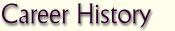 WORK EXPERIENCE JOB: - STAR Hospital, Oachira India500 bedded Multispecialty Hospital and serves as a Major referral center  Kollam District.JOB: - S.C.S Hospital, Mangalore – KARNATAKA - INDIA 550 bedded Multispecialty Hospital in Mangalore under Karnataka StateDUTIES  AND  RESPONSIBILITIESAssess the patient, recognize deviations from normal, initiates intervention and notifies physician.Direct patient care- vital signs monitoring, oral, IM, IV Push and bolus medications and patient hygiene.Assists the doctor in performing minor procedures like insertion of peritoneal and femoral catheters, intercostals drainage, central lines, and lumbar puncture.Performs urinary catheterization, NGT insertion and wound dressing.Assess respiratory status, initiates oxygen therapy as indicated or ordered, obtain blood  gas samples, keeps physician notified of respiratory status.Care for patients with tracheostomy.Perform TPN administration and chemotherapy.Initiate blood transfusion therapy with proper peculation.Administer medications according to policy and procedures.Participate in unit services and patient care conferences.Observant about patient condition and carry out doctor’s order correctly, accurately and promptly.Promote professional development by attending in-service and symposiums relating to both nursing management and clinical area.Experience in preparing and assisting for intubation . Preparing the patients for surgery .Care of patients with pre & post operative periods.Personal DetailsDate of Birth 		 :	30-05-1988Gender			 :	FemaleNationality	         		 :	IndianReligion                      	 :        Christian Marital Status		 :	MarriedLanguages Known            :   English, Malayalam, KannadaDeclarationI hereby  declare that all the above mentioned details are true to the best of my knowledge and belief.DesignationStaff  NurseDuration09-03-2011   To 02-09-2012Area of experienceMedical Surgical Ward DesignationStaff  NurseDuration01-04-2010 To 09-12-2010Area of experience      Medical Surgical WardEQUIPMENTS  HANDLEDSpirometerPulse OxymeterFeeding Pump and Syringe PumpIV Pump  Rotoprone bedGlucometerNebulizerThermometer